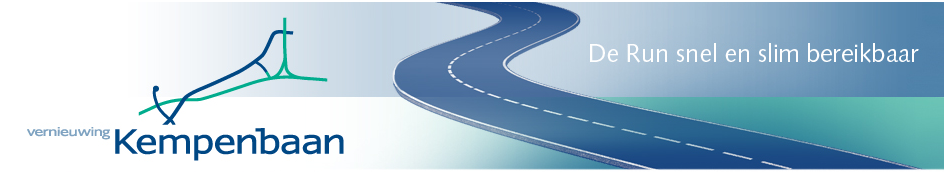 Nieuwsbrief Kempenbaan Veldhoven15 juli 201615 juli 2016Dit is een korte nieuwsbrief over de voortgang van het project Kempenbaan Veldhoven. U kunt eerdere nieuwsbrieven hier terugvinden.De komende jaren wordt de gehele Kempenbaan vanaf de aansluiting N2/A2 tot en met de Locht richting Steensel vernieuwd. De grote werkzaamheden startten in 2014. De wegwerkzaamheden aan het middendeel van de Kempenbaan zijn afgerond. De voorbereidingen voor de werkzaamheden aan Kempenbaan West zijn in volle gang. De voortgang is echter afhankelijk van de bestemmingsplanprocedure van het bestemmingsplan Kempenbaan-West. Pas als dit bestemmingsplan onherroepelijk is, kunnen we met de daadwerkelijke werkzaamheden starten. De werkzaamheden aan Oost starten pas nadat het deelproject Kempenbaan West is afgerond.
Dit is een korte nieuwsbrief over de voortgang van het project Kempenbaan Veldhoven. U kunt eerdere nieuwsbrieven hier terugvinden.De komende jaren wordt de gehele Kempenbaan vanaf de aansluiting N2/A2 tot en met de Locht richting Steensel vernieuwd. De grote werkzaamheden startten in 2014. De wegwerkzaamheden aan het middendeel van de Kempenbaan zijn afgerond. De voorbereidingen voor de werkzaamheden aan Kempenbaan West zijn in volle gang. De voortgang is echter afhankelijk van de bestemmingsplanprocedure van het bestemmingsplan Kempenbaan-West. Pas als dit bestemmingsplan onherroepelijk is, kunnen we met de daadwerkelijke werkzaamheden starten. De werkzaamheden aan Oost starten pas nadat het deelproject Kempenbaan West is afgerond.
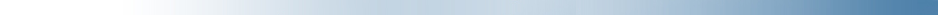 
Stand van zaken project
Het bestemmingsplan Kempenbaan-West werd in maart 2015 vastgesteld door de gemeenteraad. Tegen dit bestemmingsplan werden drie beroepen ingediend. De Raad van State besliste in april 2016 dat het bestemmingsplan Kempenbaan-West naar aanleiding van de drie beroepen op enkele punten beter onderbouwd of aangepast moest worden. Ten aanzien van de maatregelen tegen de effecten van stikstofdepositie (de uitstoot van stikstof) in het beschermde natuurgebied 'Leenderbos, Groote Heide & De Plateaux' zijn de maatregelen nader onderbouwd en is de uitvoering zeker gesteld. Dit aangepaste bestemmingsplan Kempenbaan-West is vastgesteld door de gemeenteraad en ligt vanaf 22 juli zes weken ter inzage. Belanghebbenden kunnen vanaf 22 juli enkel tegen de opgenomen wijzigingen beroep indienen. Het aangepaste bestemmingsplan is tevens voor verdere behandeling naar de Raad van State gestuurd, waarna zij nog een einduitspraak zullen doen.Voorbereidende werkzaamheden en selectie aannemerPas als het bestemmingsplan onherroepelijk is, worden de voorbereidende werkzaamheden als bomenkap en archeologisch onderzoek weer opgepakt. Ook het vervolg van de aanbestedingsprocedure voor het contracteren van een aannemer is uitgesteld. Deze wordt niet eerder dan begin september opgestart.
Stand van zaken project
Het bestemmingsplan Kempenbaan-West werd in maart 2015 vastgesteld door de gemeenteraad. Tegen dit bestemmingsplan werden drie beroepen ingediend. De Raad van State besliste in april 2016 dat het bestemmingsplan Kempenbaan-West naar aanleiding van de drie beroepen op enkele punten beter onderbouwd of aangepast moest worden. Ten aanzien van de maatregelen tegen de effecten van stikstofdepositie (de uitstoot van stikstof) in het beschermde natuurgebied 'Leenderbos, Groote Heide & De Plateaux' zijn de maatregelen nader onderbouwd en is de uitvoering zeker gesteld. Dit aangepaste bestemmingsplan Kempenbaan-West is vastgesteld door de gemeenteraad en ligt vanaf 22 juli zes weken ter inzage. Belanghebbenden kunnen vanaf 22 juli enkel tegen de opgenomen wijzigingen beroep indienen. Het aangepaste bestemmingsplan is tevens voor verdere behandeling naar de Raad van State gestuurd, waarna zij nog een einduitspraak zullen doen.Voorbereidende werkzaamheden en selectie aannemerPas als het bestemmingsplan onherroepelijk is, worden de voorbereidende werkzaamheden als bomenkap en archeologisch onderzoek weer opgepakt. Ook het vervolg van de aanbestedingsprocedure voor het contracteren van een aannemer is uitgesteld. Deze wordt niet eerder dan begin september opgestart.
Hoe wordt u betrokken bij de werkzaamheden?
Op de projectwebsite www.veldhoven.nl/kempenbaan vindt u alle informatie rondom de achtergrond, planning en werkzaamheden van de Kempenbaan. Op de site kunt u in een virtual reality omgeving door het gebied navigeren en zelf bekijken hoe de Kempenbaan er na de werkzaamheden uitziet. Wilt u snel en gemakkelijk een goed beeld krijgen van de nieuwe Kempenbaan? Bekijk dan de film op de website. Naast de website en deze nieuwsbrief wordt u op de hoogte gehouden tijdens informatie- en thema bijeenkomsten. Informatie over omleidingen en bereikbaarheid vindt u natuurlijk tijdens de werkzaamheden op de locatie zelf. 

Hoe wordt u betrokken bij de werkzaamheden?
Op de projectwebsite www.veldhoven.nl/kempenbaan vindt u alle informatie rondom de achtergrond, planning en werkzaamheden van de Kempenbaan. Op de site kunt u in een virtual reality omgeving door het gebied navigeren en zelf bekijken hoe de Kempenbaan er na de werkzaamheden uitziet. Wilt u snel en gemakkelijk een goed beeld krijgen van de nieuwe Kempenbaan? Bekijk dan de film op de website. Naast de website en deze nieuwsbrief wordt u op de hoogte gehouden tijdens informatie- en thema bijeenkomsten. Informatie over omleidingen en bereikbaarheid vindt u natuurlijk tijdens de werkzaamheden op de locatie zelf. 

FinancieringWe kunnen de Kempenbaan vernieuwen door verschillende subsidies onder andere van het Rijk, de Provincie Noord-Brabant en het Samenwerkingsverband Regio Eindhoven (SRE). Het programma Brainport Avenue stelt subsidie beschikbaar voor onder meer realisatie van de aansluiting op de A67. Het Ministerie van Infrastructuur en Milieu heeft een subsidie uit het programma Beter Benutten toegekend voor het middendeel van de Kempenbaan. Meer informatie
Komende jaren verbeteren we de Kempenbaan ingrijpend. Wij zorgen ervoor dat de Kempenbaan en omgeving bereikbaar blijven. Door u goed te informeren over de werkzaamheden en omleidingen willen we de overlast zo veel mogelijk beperken. Heeft u vragen over de ontwikkeling van de Kempenbaan of over deze nieuwsbrief? Kijk dan op www.veldhoven.nl/kempenbaan of neem contact op per mail: gemeente@veldhoven.nl of telefonisch via 14040.
FinancieringWe kunnen de Kempenbaan vernieuwen door verschillende subsidies onder andere van het Rijk, de Provincie Noord-Brabant en het Samenwerkingsverband Regio Eindhoven (SRE). Het programma Brainport Avenue stelt subsidie beschikbaar voor onder meer realisatie van de aansluiting op de A67. Het Ministerie van Infrastructuur en Milieu heeft een subsidie uit het programma Beter Benutten toegekend voor het middendeel van de Kempenbaan. Meer informatie
Komende jaren verbeteren we de Kempenbaan ingrijpend. Wij zorgen ervoor dat de Kempenbaan en omgeving bereikbaar blijven. Door u goed te informeren over de werkzaamheden en omleidingen willen we de overlast zo veel mogelijk beperken. Heeft u vragen over de ontwikkeling van de Kempenbaan of over deze nieuwsbrief? Kijk dan op www.veldhoven.nl/kempenbaan of neem contact op per mail: gemeente@veldhoven.nl of telefonisch via 14040.